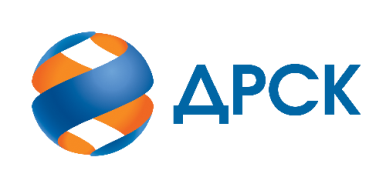 Акционерное Общество«Дальневосточная распределительная сетевая компания»ПРОТОКОЛ № 94/МТПиР-ВПзаседания Закупочной комиссии по запросу котировок в электронной форме на право заключения договора на поставку продукции «Полуприцеп-тяжеловоз» (28701-ТПИР-ТПИР ОНМ-2020-ДРСК)№ ЕИС – 31908424134СПОСОБ И ПРЕДМЕТ ЗАКУПКИ: запрос котировок в электронной форме на право заключения договора на поставку «Полуприцеп-тяжеловоз» (28701-ТПИР-ТПИР ОНМ-2020-ДРСК)КОЛИЧЕСТВО ПОДАННЫХ ЗАЯВОК НА УЧАСТИЕ В ЗАКУПКЕ: 6 (шесть) заявок.КОЛИЧЕСТВО ОТКЛОНЕННЫХ ЗАЯВОК: 0 (ноль) заявок.ВОПРОСЫ, ВЫНОСИМЫЕ НА РАССМОТРЕНИЕ ЗАКУПОЧНОЙ КОМИССИИ: О рассмотрении результатов оценки заявок.О признании заявок соответствующими условиям Документации о закупкеО ранжировке заявок О выборе победителя закупкиРЕШИЛИ:По вопросу № 1Признать объем полученной информации достаточным для принятия решения.Принять к рассмотрению заявки следующих участников:По вопросу № 2Признать заявки ООО "ТЕХМАШИНВЕСТ" ИНН/КПП 2723192273/272301001 ПАО "ЧЕЛЯБИНСКИЙ МАШИНОСТРОИТЕЛЬНЫЙ ЗАВОД АВТОМОБИЛЬНЫХ ПРИЦЕПОВ "УРАЛАВТОПРИЦЕП" ИНН/КПП 7450003445/746001001 ООО "ТК" ИНН/КПП 2724221512/272401001 ООО "ПЕРМСКИЙ ЗАВОД МЕТАЛЛИЧЕСКОГО ПРОФИЛЯ" ИНН/КПП 5948032683/594801001 ООО "БМ КОРПОРАЦИЯ" ИНН/КПП 7602100767/760201001 ООО "ОРИОН - МОТОРС" ИНН/КПП 2465047767/241101001 соответствующими условиям Документации о закупке и принять их к дальнейшему рассмотрению.По вопросу № 2Утвердить ранжировку заявок:По вопросу № 2Признать Победителем закупки Участника, занявшего 1 (первое) место в ранжировке по степени предпочтительности для Заказчика: ПАО "ЧЕЛЯБИНСКИЙ МАШИНОСТРОИТЕЛЬНЫЙ ЗАВОД АВТОМОБИЛЬНЫХ ПРИЦЕПОВ "УРАЛАВТОПРИЦЕП" ИНН/КПП 7450003445/746001001 с ценой заявки не более 1625000,00 руб. без учета НДС. Предварительная оплата (авансирование) осуществляется в размере 30% от стоимости Товара в течение 30 (тридцати) календарных дней с даты подписания настоящего договора, при условии получения Покупателем счета, выставленного Поставщиком. Окончательный расчет в размере 70% от стоимости поставленного Товара, в т.ч. НДС –  в течение 30 (тридцати) календарных дней с момента поставки товара на склад грузополучателя и подписания актов сдачи-приемки товара, товарной накладной (ТОРГ-12) или Универсальный передаточный документ (УПД) на основании счета, выставленного Поставщиком. Срок поставки продукции до 29.05.2020 г. Гарантийный срок на Товар не менее 12 месяцев со дня подписания акта приема передачи. Время начала исчисления гарантийного срока – с момента ввода в эксплуатацию. Настоящая заявка имеет правовой статус оферты и действует вплоть до истечения срока, отведенного на заключение Договора, но не менее, чем в течение 90 (девяноста) календарных дней с даты окончания срока подачи заявок (13.11.2019).Инициатору договора обеспечить подписание договора с Победителем не ранее чем через 10 (десять) календарных дней и не позднее 20 (двадцати) календарных дней после официального размещения итогового протокола по результатам закупки.Победителю закупки в срок не позднее 3 (трех) рабочих дней с даты официального размещения итогового протокола по результатам закупки обеспечить направление по адресу, указанному в Документации о закупке, информацию о цепочке собственников, включая бенефициаров (в том числе конечных), по форме и с приложением подтверждающих документов согласно Документации о закупке.Секретарь Закупочной комиссии 1 уровня  		                                        М.Г. ЕлисееваКоваленко О.В.(416-2) 397-242г.  Благовещенск«10» декабря 2019№п/пДата и время регистрации заявкиНаименование Участника, его адрес, ИНН и/или идентификационный номерЦена заявки, руб. без НДС 08.11.2019 06:48ООО "ТЕХМАШИНВЕСТ" 
ИНН/КПП 2723192273/272301001 1 750 000,0008.11.2019 13:53ПАО "ЧЕЛЯБИНСКИЙ МАШИНОСТРОИТЕЛЬНЫЙ ЗАВОД АВТОМОБИЛЬНЫХ ПРИЦЕПОВ "УРАЛАВТОПРИЦЕП" 
ИНН/КПП 7450003445/746001001 1 625 000,0012.11.2019 11:02ООО "ТК" 
ИНН/КПП 2724221512/272401001 1 862 500,0012.11.2019 15:51ООО "ПЕРМСКИЙ ЗАВОД МЕТАЛЛИЧЕСКОГО ПРОФИЛЯ" 
ИНН/КПП 5948032683/594801001 2 168 763,0012.11.2019 16:45ООО "БМ КОРПОРАЦИЯ" 
ИНН/КПП 7602100767/760201001 2 100 000,0013.11.2019 08:08ООО " ОРИОН - МОТОРС " 
ИНН/КПП 2465047767/241101001 1 933 333,33№п/пДата и время регистрации заявкиНаименование Участника, его адрес, ИНН и/или идентификационный номерЦена заявки, руб. без НДС 08.11.2019 06:48ООО "ТЕХМАШИНВЕСТ" 
ИНН/КПП 2723192273/272301001 1 750 000,0008.11.2019 13:53ПАО "ЧЕЛЯБИНСКИЙ МАШИНОСТРОИТЕЛЬНЫЙ ЗАВОД АВТОМОБИЛЬНЫХ ПРИЦЕПОВ "УРАЛАВТОПРИЦЕП" 
ИНН/КПП 7450003445/746001001 1 625 000,0012.11.2019 11:02ООО "ТК" 
ИНН/КПП 2724221512/272401001 1 862 500,0012.11.2019 15:51ООО "ПЕРМСКИЙ ЗАВОД МЕТАЛЛИЧЕСКОГО ПРОФИЛЯ" 
ИНН/КПП 5948032683/594801001 2 168 763,0012.11.2019 16:45ООО "БМ КОРПОРАЦИЯ" 
ИНН/КПП 7602100767/760201001 2 100 000,0013.11.2019 08:08ООО " ОРИОН - МОТОРС " 
ИНН/КПП 2465047767/241101001 1 933 333,33Место в ранжировкеДата и время регистрации заявкиНаименование Участника и/или идентификационный номерИтоговая цена заявки, 
руб. без НДС Возможность применения приоритета в соответствии с 925-ПП1 место08.11.2019 13:53ПАО "ЧЕЛЯБИНСКИЙ МАШИНОСТРОИТЕЛЬНЫЙ ЗАВОД АВТОМОБИЛЬНЫХ ПРИЦЕПОВ "УРАЛАВТОПРИЦЕП" 
ИНН/КПП 7450003445/746001001 1 625 000,00нет2 место08.11.2019 06:48ООО "ТЕХМАШИНВЕСТ" 
ИНН/КПП 2723192273/272301001 1 750 000,00нет3 место12.11.2019 11:02ООО "ТК" 
ИНН/КПП 2724221512/272401001 1 862 500,00нет4 место13.11.2019 08:08ООО " ОРИОН - МОТОРС " 
ИНН/КПП 2465047767/241101001 1 933 333,33нет5 место12.11.2019 16:45ООО "БМ КОРПОРАЦИЯ" 
ИНН/КПП 7602100767/760201001 2 100 000,00нет6 место12.11.2019 15:51ООО "ПЕРМСКИЙ ЗАВОД МЕТАЛЛИЧЕСКОГО ПРОФИЛЯ" 
ИНН/КПП 5948032683/594801001 2 168 763,00нет